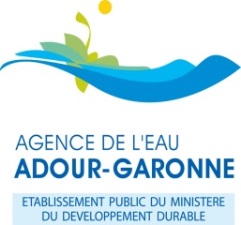 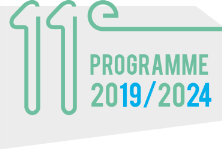 Annexe - Assainissement et eaux pluviales Traitements pollutions des activités portuaires : aires de carénage ou d’avitaillement Déclaration à fournir pour justifier d’un dossier complet de demande d’aideDans le cadre d’un marché public, le demandeur de l’aide devra transmettre à l’Agence l’offre de l’(des)entreprise(s) retenue(s), et ce, sans attendre nécessairement la notification.Je soussigné(e) , agissant en qualité de , déclare disposer d’un schéma directeur des activités portuaires. Dans le cas contraire, le fournir à la présente demande.A le Le demandeur (signature et cachet)